INDICAÇÃO Nº 03200/2013Sugere ao Poder Executivo, a remarcação da sinalização de solo e colocação de olho de gato na Avenida Corifeu esquina com a Avenida de Cillos – Centro.Excelentíssimo Senhor Prefeito Municipal, Nos termos do Art. 108 do Regimento Interno desta Casa de Leis, dirijo-me a Vossa Excelência para sugerir que, por intermédio do Setor competente, seja realizado melhorias da sinalização de solo na Avenida Corifeu esquina com a Avenida de Cillos – Centro.Justificativa:		Os moradores da localidade solicitaram a este vereador a intermediação junto ao Poder Executivo para que os serviços supracitados sejam realizados, pois a sinalização atual confunde os motoristas e pedestres, fato este que ocasiona acidentes.	Reivindicaram também a colocação de olho de gato na via para disciplinar o trânsito.	Necessita com URGÊNCIA da realização dos serviços solicitados.          Plenário “Dr. Tancredo Neves”, em 17 de maio de 2.013.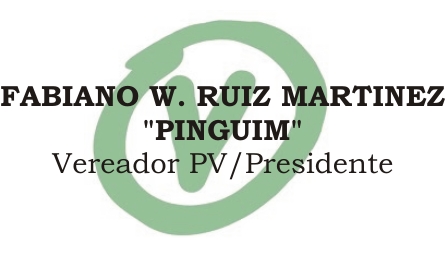 